HEADTEACHER POST in a VOLUNTARY AIDED/CONTROLLED SCHOOL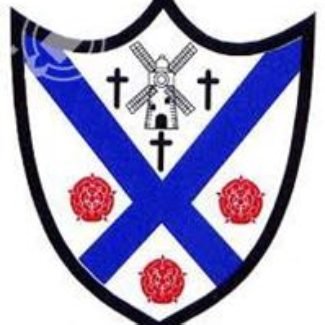 Person Specification forHeadteacher at Treales CE Voluntary Aided School.The applicant will be required to safeguard and promote the welfare of children and young peopleSelection decisions will be based on the criteria below. At each stage of the process an assessment will be made by the appointment panel to determine the extent to which the criteria have been met and the ability to fulfil the job description for the post. Candidates failing to meet any of the essential criteria will automatically be excluded at any stage of the process.The appointing panel will use a combination of assessment tools to determine each candidate's suitability and the extent to which the criteria have been met. These assessment tools include (but are not limited to) the application form, supporting statement, information gathered during the interview process and references.[A] Faith CommitmentTo be able to demonstrate their knowledge and understanding of the following in the context of a Church school.[B] Qualifications[C] Professional Development[D] School leadership and management knowledge and experience[E] Experience and knowledge of teaching[F] Professional Attributes[G] Personal Qualities[H] Safeguarding[I] Professional SkillsEach candidate will be expected to demonstrate knowledge and understanding of the Headteachers' Standards 2020 which also form the basis of the Job Description. Candidates will be expected to show evidence of having applied this knowledge and understanding in their current setting as well as an awareness of how this will be applied in Treales CE Primary School. [J]	Confidential References and Reports[K]	Application Form and Supporting StatementThe form must be fully completed and legible. The supporting statement should be clear, concise and related to the specific post.Essential/ Desirable Regular involvement in a church in membership of Churches Together in England, The Evangelical Alliance or North West Gospel Partnership. (This requires evidence of current church involvement and a clear indication of the applicant's beliefs in relation to a Church school)EEssential/ Desirable Strategic thinking and planning that builds, communicates and carries forward a coherent and shared Christian vision for the school EWays to ensure that the Christian vision enables the flourishing of pupils and adults within the school and its community EWays of leading and developing the impact of school worshipEQualification requirementsEssential/ Desirable Qualified teacher statusEEssential/ DesirableEvidence of recent and appropriate professional development for the role of Headteacher EEssential/ DesirableSuccessful leadership in a primary schoolEEvidence of successfully leading school improvement EEvidence of the application of strategies to review, evaluate and improve teaching and learningEExperience of leading curriculum developmentEExperience of monitoring staff performanceEAn understanding of strategic financial planning in relation to its contribution to school improvement and pupil achievementEThe ability to provide support and advice to the Governing Board to enable it to meet its responsibilitiesETo have had experience of guiding, mentoring or training individuals or teamsEEssential/ DesirableProven excellence in teaching pupils in the primary phaseETo have a working and current knowledge and understanding of all 3 Key Stages in the primary phase ECan effectively analyse school data and identify appropriate actions which then form part of the school improvement planECommitment to ensuring inclusion and addressing diversity positivelyEA sound understanding of how children learn, how teachers can best teach and how to raise achievement for all pupilsEEssential/ DesirableAn ability to communicate effectively, both orally and in writing, with a range of audiencesETo be a leader of learning; demonstrating, promoting and encouraging excellent classroom practiceEA commitment to the professional development for all staff, and selfEHave a good commitment to sustaining regular attendance at workEThe ability to plan, prioritise and organise self and othersEEssential/ DesirableA passion for achieving the very best outcomes for all childrenEThe capacity to provide inspirational, enthusiastic and innovative educational leadershipEFlexibility, initiative and personal responsibility to maintain a positive attitude in the face of a challenging and demanding jobEAn ability to establish effective working relationships, engage and work collaboratively with a wide and diverse range of people including pupils, parents, Governors, colleagues, other professionals and wider community EEssential/ DesirableDisplays commitment to the protection and safeguarding of children and young peopleEThe ability to form and maintain appropriate relationships and personal boundaries with young peopleEHas up to date safeguarding training and knowledge and understanding of relevant legislation and guidance in relation to working with and protection of children and young peopleEWill co-operate and work with relevant agencies to protect young peopleEPositive and supportive faith reference from the priest/minister where the applicant regularly worshipsCandidates who do not use their Parish priest/minister must give an explanation in the letter of applicationEPositive recommendation from all referees, including current employerE